La Commissione europea ha presentato la proposta per il  programma di ricerca e innovazione  2014-20 che prenderà il nome di  Orizzonte 2020. Il nuovo Programma  raggrupperà tutti i finanziamenti dell'UE per la ricerca e l'innovazione per facilitare la trasformazione delle nuove conoscenze  scientifiche in prodotti e servizi innovativi.IL PROGETTO ALTERENERGY15 aprile 2013 è stato approvato a Venezia il Progetto Strategico Alterenergy, guidato dalla Regione Puglia che prevede il coinvolgimento di tutte le regioni adriatiche italiane, dell'Albania (co-promotore dell'iniziativa) e di Slovenia, Bosnia, Croazia, Serbia, Montenegro e Grecia. È  un progetto finalizzato alla definizione di una comunità adriatica dell'energia sostenibile.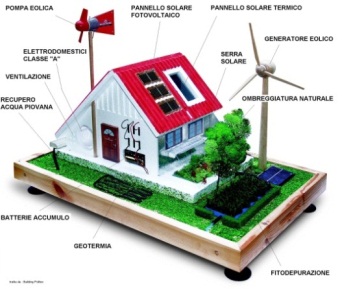 IL PROGETTO ALTERENERGY DI CASTRO CARO TERME E TERRA DEL SOLELE FASI DEL PROGETTOLO STUDIO PRELIMINARE: LA MAPPATURADiagnosi Energetica degli edifici comunali: rilievo degli edifici comunali e successiva valutazione dei consumi termici ed elettrici per valutarne le reali criticità ( I PUNTI DEBOLI DA MIGLIORARE);Diagnosi Energetica degli impianti di illuminazione pubblici per valutarne le reali  criticità : ( I PUNTI DEBOLI DA MIGLIORARE);Esplorazione estesa a tutto il territorio comunale con l’obiettivo di individuare possibili aree o risorse da utilizzare in termini di Fonti Energetiche Rinnovabili (Impianti fotovoltaici, termici, eolici, a biomasse, geotermici, idrici), riservando particolare attenzione alle possibilità di valorizzazione e miglioramento energetico del locale Complesso Termale.Elaborazione di una Strategia Energetica attraverso la predisposizione e l’uso di appositi strumenti informatici:  formare una BANCA DATI per conoscere i livelli di efficienza energetica degli edifici presenti sul proprio territorio: quanti pannelli solari sono installati, quanta energia fossile in meno si consuma, di quanto si riduce l’effetto serra per l’anidride carbonica non emessa, quali sono le classi energetiche degli edifici. Allo stesso modo si potranno organizzare le informazioni sulla illuminazione pubblica.Studio di un modello per la riconversione energetica degli edifici ubicati nei centri storici e degli edifici con vincolo architettonico e ambientale (presenza nel nostro territorio di due centri storici - Castrocaro Terme da una parte e Terra del Sole dall’altro).In abbinamento al precedente lavoro di mappatura energetica l’Amministrazione Comunale  intende proporre altre iniziative aventi anch’esse l’obiettivo del miglioramento della qualità urbana e della sostenibilità del territorio;L’ INFORMAZIONE AI CITTADINI E IL PATTO DEI SINDACIl’Amministrazione Comunale ha già avviato una fase di confronto con l’Istituto Scolastico, affinché, attraverso il coinvolgimento dei ragazzi (scuola materna, scuola elementare e scuola media), si possa avviare un’azione di sensibilizzazione verso i cittadini più giovani e gettare le basi per la creazione di una maggiore coscienza ambientale; le scuole, a questo riguardo, hanno già avviato un percorso di sensibilizzazione denominato “Progetto conCittadini” e le loro attività necessitano di essere ulteriormente potenziate nella direzione dell’educazione ambientale. Si ritiene fondamentale creare con le Associazioni di Categoria e di Rappresentanza operanti nel territorio, uno “sportello unico energia” che sia riferimento per la diffusione di tutte le tematiche collegate alla sostenibilità ambientale e capace di offrire informazione e sostegno alla conoscenza, anche a livello economico, degli interventi di miglioramento dell’efficienza energetica e quelli di sfruttamento delle risorse rinnovabili.Preparazione del P.A.E.S (PIANO DI AZIONE PER LO SVILUPPO SOSTENIBILE); il P.A.E.S.è il documento di tutti gli interventi relativi alla protezione dell’ambiente e delle risorse naturali e contiene ciò che è offerto dall’amministrazione per il  miglioramento della qualità della vita di tutto il territorio comunale; la stesura del PAES unita all’intenzione di aderire al “Patto dei Sindaci” è, a nostro avviso, la più favorevole per unire le forze e il supporto tecnico che si richiedono con l’adesione ad Alterenergy.LE PROPOSTERealizzazione di pista ciclabile lungo le mura storiche di Terra del Sole: l’intervento consentirà di collegare il Parco Fluviale di Castrocaro con il Parco Urbano di Forlì, senza soluzione di continuità; tale collegamento ciclabile verrà realizzato con tecniche costruttive a basso impatto visivo e ad alta sostenibilità ambientale e potrà essere supportato da un sistema di illuminazione alimentabile con energia fotovoltaica;Collegamento del percorso ciclabile/pedonale Forlì-Castrocaro al complesso Termale attraverso l’ampio Parco delle Terme e messa in sicurezza dello stesso collegamento anche attraverso l’abbattimento delle barriere architettoniche presenti tra le strutture ricettive dislocate sul territorio ed il complesso Termale; Collegamento del Polo Scolastico alla pista ciclabile ed al parcheggio antistante il Cimitero, attraverso la realizzazione di un ponticello in legno posto sul Rio dei Cozzi, in maniera tale da garantire una maggiore sicurezza agli studenti lungo il percorso di accesso al polo scolastico il quale risulterebbe, in questo modo, privo di attraversamenti stradali;Realizzazione di due aree di sosta, dislocate lungo il percorso ciclabile, per il nolo di Biciclette elettriche ricaricabili attraverso un sistema di alimentazione funzionante tramite energia solare fotovoltaica.Realizzazione di impianti solari fotovoltaici sulle coperture dei seguenti immobili di proprietà comunale: Sede Municipale, edifici costituenti il Polo Scolastico, Magazzino Comunale.Questo documento è stato presentato ai ragazzi del C.C.R. il 15 novembre 2013 come riassunto della presentazione avvenuta nel salone comunale il 7 novembre alla presenza di:- Fabrizio di Lorenzo, Responsabile Area Urbanistica, Edilizia, Ambiente del Comune- Claudia Mazzoli, funzionario regionale per la promozione e la riqualificazione della qualità edilizia ed urbana- Caterina Calò, consulente ERVET, società che cura la valorizzazione economica dell’Emilia Romagna - Marianna Segreto, tecnico ENEA, agenzia nazionale per le nuove tecnologie, l’energia e lo sviluppo economico sostenibile. L’ENEA si  occupa di efficienza energetica,fonti rinnovabili,nucleare, ambiente e clima,sicurezza e salute,nuove tecnologie,ricerca di sistema elettrico.- William Sanzani, vicesindaco del Comune- Federica Pierotti, assessore alla scuola - Quinto Biondi, assessore alle politiche energetiche- Paola Zambonelli, funzionario addetto alla verbalizzazione della seduta del C.C.R.- Anna Regoli, docente referente del C.C.R.- Roberta Montanari, docente della scuola Secondaria